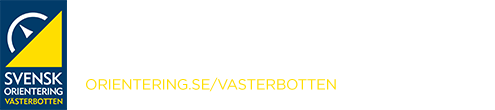 Ansökan till VOF-fondenEfter att ni läst informationen om VOF-fonden och hur beviljade projekt ska redovisas (se hemsidan och längs ned i detta dokument), fyll i denna ansökningsmall (inga begränsningar gällande textens längd) och skicka sedan in den till ordföranden i VOF. Sista ansökningsdag vid 2 tillfällen per år; den 31 mars, respektive 31 oktober. Kort därefter fattar VOFs styrelse beslut om ert sökta projekt beviljas medel.Ange uppgifter om sökandeSökande förening:     Telefon:    E-postadress:           Kontaktperson i föreningen (namn):      Information om insatsenInsatsens/verksamhetens namn:  Sökta medel (Kronor): Ange för vilken period ansökan om bidrag görs. Från datum:      Till datum:      Finns samverkansparter/medsökande (Andra föreningar, organisationer), som är delaktiga i insatsen och/eller som ska ta del av bidraget). Om ange dessa:Syfte, mål och effekterBeskriv syfte, mål och effekter. Formulera gärna mätbara mål. T.ex. Efter insatstidens slut ska minst 50 personer ha varit delaktiga i insatsenMålgrupperBeskriv tänkta deltagare i och mottagare av insatsen: KönsperspektivBeskriv hur insatsen påverkar kvinnor/flickor och män/pojkar. Är insatsen till lika nytta för både kvinnor/flickor och män/pojkar?Genomförandeplanering och tids- aktivitetsplan Beskriv den verksamhet som ni planerar att genomföra och hur ni planerar att genomföra den. Specificera hur kostnaderna i budgeten är kopplade till genomförandet av insatsen.Uppföljning och/eller utvärdering och implementeringBeskriv hur insatsens mål ska följas upp och/eller utvärderas, t.ex. via enkäter eller samtalBeskriv om, och i så fall hur, insatsen kommer att fortgå efter insatstidens slut. Beskriv hur ni planerar att ta vara på insatsens resultat inom er organisationBudgetKostnadsslag     	År 1	       År 2	       År 3			Totalt  1………………2………………3………………………………..Summa	     Kommer insatsen också att finansieras av andra medel? Specificera såfall här:    Bestämmelser för Västerbottens Orienteringsförbunds VOF-fondVOF-fonden är en fond ur vilken orienteringsföreningar i Västerbotten kan söka pengar för avgränsade aktiviteter, projekt eller satsningar. Pengar tas från Västerbottens OF:s tillgångar och tilldelning beslutas av VOF-styrelsen. Två ansökningstillfällen per år: 31 mars och 31 oktober. Ansökan skickas till VOF:s ordförande. Beslut om tilldelning tas så fort som möjligt efter ansökningstillfället, ibland efter kontakt med sökande förening. Medel kan beviljas för insatser upp till tre år. En årlig delrapport ska lämnas in vid fleråriga anslag och förnyad prövning sker efter varje år.Bestämmelser och villkor kan modifieras från år till år, inklusive det totala maxbeloppet som delas ut per år. Beslut om det tas på VOF:s årsmöte på förslag från förening (motion) eller från styrelsen.För att få medel ur VOF-fonden ska följande villkor vara uppfyllda:I motiveringen för att få medel för aktiviteten ska framgå varför den är utvecklande för orienteringssporten i distriktet och nyskapande i meningen att det inte är en upprepning eller smärre modifiering av aktivitet, projekt eller satsning som tidigare genomförts.Minst en annan förening än den sökande, gärna fler, ska inbjudas att delta i aktiviteten.Aktiviteten, projektet eller satsningen ska ske under en begränsad tidsperiod (från en kväll/halvdag/heldag/helg till ett program som löper över ett helt kalenderår).Inriktningen kan vara såväl mot rutinerade utövare som nya utövare.Inriktningen ska vara mot ökad sammanhållning inom gruppen och utveckling av den enskilda individen oavsett ambitionsnivå.Gärna inriktning mot ledarskap.Övriga bestämmelser:Maxbelopp per förening och år: 10 000 kr.Föreningen rekvirerar tilldelat belopp från VOF efter genomförd aktivitet, projekt eller satsning, och efter en enkel digital redovisning som kan vara underlag för en presentation vid O-Galan eller annan distriktsträff (kort referat, kort om ekonomi och 1–3 foton). Även vid fleråriga anslag ska detta lämnas in årligen.Aktiviteter, projekt eller satsningar som VOF stödjer ekonomiskt på annat sätt ges inte stöd från VOF-fonden.Stöd ges inte heller för inköp av utrustning som inte är direkt och enbart (i huvudsak) knuten till aktiviteten.